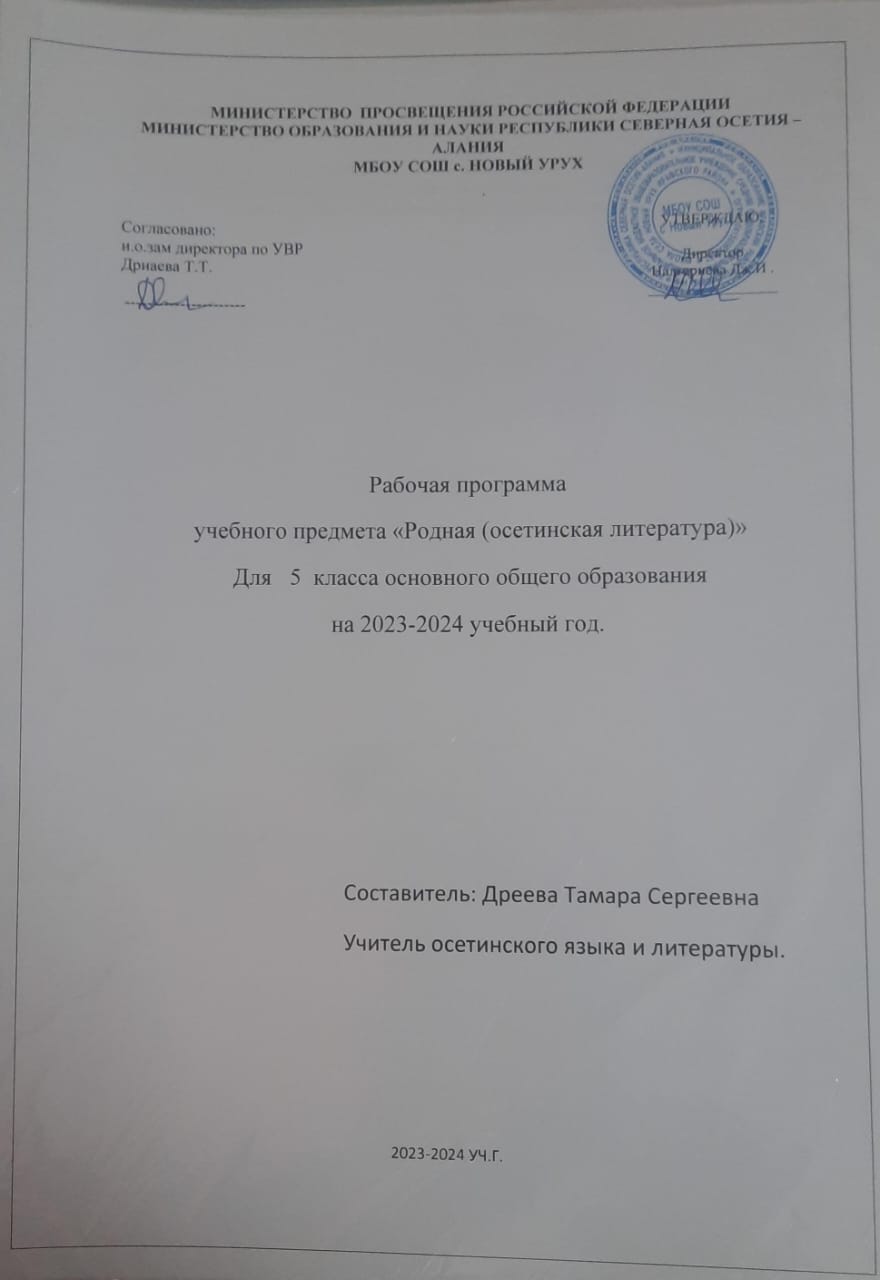 ПОЯСНИТЕЛЬНАЯ ЗАПИСКАОБЩАЯ ХАРАКТЕРИСТИКА УЧЕБНОГО ПРЕДМЕТА «РОДНАЯ (ОСЕТИНСКАЯ) ЛИТЕРАТУРА»Учебный предмет «Родная (осетинская) литература» в наибольшей степени способствует формированию духовного облика и нравственных ориентиров молодого поколения, так как занимает ведущее место в эмоциональном, интеллектуальном и эстетическом развитии обучающихся, в становлении основ их миропонимания и национального самосознания.Особенности родной (осетинской)литературы как школьного предмета связаны с тем, что литературные произведения являются феноменом осетинской культуры: в них заключено эстетическое освоение мира, а богатство и многообразие человеческого бытия выражено в художественных образах, которые содержат в себе потенциал воздействия на читателей и приобщают их к нравственно-эстетическим ценностям, как национальным, так и общечеловеческим.Основу содержания литературного образования составляют чтение и изучение выдающихся художественных произведений осетинской литературы, русской и мировой литературы на осетинском языке, что способствует постижению таких нравственных категорий, как добро, справедливость, честь, патриотизм, гуманизм, дом, семья. Целостное восприятие и понимание художественного произведения, его анализ и интерпретация возможны лишь при соответствующей эмоционально-эстетической реакции читателя, которая зависит от возрастных особенностей школьников, их психического и литературного развития, жизненного и читательского опыта.Полноценное литературное образование в основной школе невозможно без учёта преемственности с курсом осетинского литературного чтения в начальной школе, межпредметных связей с курсом осетинского  языка, истории и предметов художественного цикла, что способствует развитию речи, историзма мышления, художественного вкуса, формированию эстетического отношения к окружающему миру и его воплощения в творческих работах различных жанров. В рабочей программе учтены все этапы осетинского  историко-литературного процесса (от фольклора до новейшей осетинской литературы) и представлены разделы, касающиеся литератур народов России и зарубежной литературы (в переводе на осетинский язык). Основные виды деятельности обучающихся перечислены при изучении каждой монографической или обзорной темы и направлены на достижение планируемых результатов обучения.ЦЕЛИ ИЗУЧЕНИЯ УЧЕБНОГО ПРЕДМЕТА «РОДНАЯ (осетинская)ЛИТЕРАТУРА»Цели изучения предмета «Родная (осетинская) литература»в основной школе состоят в формировании у обучающихся потребности в качественном чтении, культуры читательского восприятия, понимания литературных текстов и создания собственных устных и письменных высказываний; в развитии чувства причастности к осетинской  культуре и уважения к другим культурам, аксиологической сферы личности на основе высоких духовно-нравственных идеалов, воплощённых в отечественной и зарубежной литературе. Достижение указанных целей возможно при решении учебных задач, которые постепенно усложняются от 5 к 9 классу.Задачи, связанные с пониманием литературы как одной из основных национально-культурных ценностей осетинского народа, как особого способа познания жизни, с обеспечением культурной самоидентификации, осознанием коммуникативно-эстетических возможностей осетинского языка на основе изучения выдающихся произведений отечественной культуры, культуры осетинского народа, мировой культуры, состоят в приобщении школьников к наследию осетинскойклассической литературы и лучшим образцам современной литературы;воспитании уважения к осетинскойклассической литературы как высочайшему достижению национальной культуры, способствующей воспитанию патриотизма, формированию национально-культурной идентичности и способности к диалогу культур; освоению духовного опыта человечества, национальных и общечеловеческих культурных традиций и ценностей; формированию гуманистического мировоззрения.Задачи, связанные с осознанием значимости чтения и изучения осетинской литературы для дальнейшего развития обучающихся, с формированием их потребности в систематическом чтении как средстве познания мира и себя в этом мире, с гармонизацией отношений человека и общества, ориентированы на воспитание и развитие мотивации к чтению художественных произведений на осетинском языке, как изучаемых на уроках, так и прочитанных самостоятельно, что способствует накоплению позитивного опыта освоения литературных произведений, в том числе в процессе участия в различных мероприятиях, посвящённых литературе, чтению, книжной культуре.Задачи, связанные с воспитанием квалифицированного читателя, обладающего эстетическим вкусом, с формированием умений воспринимать, анализировать, критически оценивать и интерпретировать прочитанное, направлены на формирование у школьников системы знаний об осетинской литературе как искусстве слова, в том числе основных теоретико и историко-литературных знаний, необходимых для понимания, анализа и интерпретации художественных произведений, умения воспринимать их в историко-культурном контексте, сопоставлять с произведениями других видов искусства; развитие читательских умений, творческих способностей, эстетического вкуса. Эти задачи направлены на развитие умения выявлять проблематику произведений и их художественные особенности, комментировать авторскую позицию и выражать собственное отношение к прочитанному; воспринимать тексты художественных произведений в единстве формы и содержания, реализуя возможность их неоднозначного толкования в рамках достоверных интерпретаций; сопоставлять и сравнивать художественные произведения, их фрагменты, образы и проблемы как между собой, так и с произведениями других  искусств;  формировать  представления о специфике литературы в ряду других искусств и об историко-литературном процессе; развивать умения поиска необходимой информации с использованием различных источников, владеть навыками их критической оценки.   Задачи, связанные с осознанием обучающимися коммуникативно-эстетических возможностей языка на основе изучения выдающихся произведений отечественной культуры, культуры осетинского народа, мировой культуры, направлены на совершенствование осетинской речи школьников на примере высоких образцов осетинской художественной литературы и умений создавать разные виды устных и письменных высказываний, редактировать их, а также выразительно читать произведения, в том числе наизусть, владеть различными видами пересказа, участвовать в учебномдиалоге, адекватно воспринимая чужую точку зрения и аргументированно отстаивая свою.МЕСТО УЧЕБНОГО ПРЕДМЕТА «РОДНАЯ (ОСЕТИНСКАЯ) ЛИТЕРАТУРА»В УЧЕБНОМ ПЛАНЕПредмет «Родная (осетинская) литература»входит в предметную область «Родной язык и литература» и является обязательным для изучения. Предмет «Родная (осетинская) литература преемственен по отношению к предмету «Осетинское литературное чтение».В 5 классе на изучение предмета отводится 1,5 часа в неделю, суммарно изучение осетинской литературы в 5 классе по программе основного общего образования рассчитано на 51 час. СОДЕРЖАНИЕ УЧЕБНОГО ПРЕДМЕТА Разныхас. Чиныджы ахадындзинад адæймаджы царды. Литературæ – аивады хуыз, дзырдаивад.Адæмон дзургæ сфæлдыстад. Йæ сæйрагдæр  æууæлтæ. Йæ хицæндзинад аив литературæйæ. Йæ сæйраг хуызтæ: кадджытæ, аргъæуттæ, таурæгътæ, зарджытæ, æмбисæндтæ, уыци-уыцитæ. Сæ мидис. Сæ бынат адæмы царды. Кадæггæнджытæ, адæмон уацмыстæ æмбырдгæнджытæ. Адæмон сфæлдыстады тæваг литературæйы, музыкæйы, нывкæнынады.Нарты кадджытæ."Батрадз æмæ Хъулонзачъе уæйыг". Кадæджы мидис. Уæйыджы фыдракæндтæ. Нарты тыхст уавæр. Батрадзы сгуыхт адæмы сæрвæлтау."Батрадз æмæ Тыхы фырт Мукара". Нарты цард. Тыхгæнæджы фыдракæндтæ. Сатанайы мæт йæ адæмыл. Батрадзы хæст тыхгæнæгимæ, йæ нæртон сгуыхт. "Уырызмæджы æнæном лæппу".АРГЪÆУТТÆ"Фаззæттæ".  Аргъауы мидис. Фаззæтты балц æмæ сгуыхтытæ. Адæймаджы хуыздæр миниуджытæ: лæгдзинад, хæлардзинад, цæрæгойтыл аудын, адæмæн хорздзинад кæнын. Аргъауы хъуыды: хорздзинад нæ сæфы, рæстдзинад уæлахиз кæны."Сарты фырт". Аргъауы мидис. Кæстæр æфсымæры лæгдзинад. Йæ тох Персы паддзахимæ. Хистæр æфсымæрты суцца, сæ фыдракæнд. Кæстæры фыдæвзарæнтæ. Йæ уæлахиз."Раст лæг æмæ зылын лæг" Аргъауы гуманистон æмæ оптимистон хъуыдытæ."Зонд æмæ Амонд".  Зонд - тыхдæттæг.Хъæдын бæлон".Литературæйытеори.Æцæгдзинад æмæ алæмæты цаутæ аргъæутты. Фæлхатæнтæ. Абарæнтæ аргъауы.Чермены таурæгътæ.  "Чермен æлдары лидзæг куыд фæкодта", "Чермен æмæ сомихаг", "Чермен Калакмæ чырæ ласынмæ куыд ацыд". Чермен — кæвдæсард. Йæ сабибонтæ. Йæ бирæ сгуыхтытæ. Йæ тохы нысан.Грекъаг мифтæ.  "Гераклы дыууадæс сгуыхты" (хицæн цаутæ). Адæймаг — рæстдзинадыл тохгæнæг. Хъайтары æгæрон хъару, йе стырдзинад, йæ кады нысаниуæг.Уырыссаг æмæ фæсарæйнаг адæмты мифтæ, кадджытæ æмæ аргъæуттæ. Мифтæ æмæ эпосты сюжеттæ аивады.Æмбисæндтæ æмæ уыци-уыцитæ. Æмбисæндтæ. Сæ равзæрд. Сæ арæзты æууæлтæ. Адæмы зонд æмæ фæлтæрддзинад. Адæмы фарн, рæстдзинад, куыст æмæ уарзондзинад — æмбисæндты сæйраг темæтæ. Сæ бынат адæмы ныхасы, аив литературæйы.Уыци-уыцитæ. Сæ ахадындзинад сывæллæтты царды. Сæ бастдзинад цард æмæ æрдзы фæзындтимæ. Адæмы сфæлдыстадон фантази уыци-уыциты.Литературæйытеори. Комкоммæ æмæ фæсномыг ныхас.литературон аргъæуттæ Хетæгкаты Къоста. "Лæскъдзæрæн" Аргъауы мидис. Лæскъдзæрæджы удхайраг цард. Фыдзæрдæ уæйыджы æууæлтæ. Лæг æмæ уæйыджы быцæу. Адæймаджы зонд æмæ дзырдарæхст, йæ уæлахиз. Литературæйытеори.Сурӕт. Сурӕт æмæ удыхъӕды хæстæгдзинад.Нигер. "Дыууæ сыхаджы æмæ дыууæ зæрватыччы аргъау". Аргъауы мидис. Дыууæ адæймаджы хицæн ахаст цæрæгойтæм æмæ цардмæ. Уацмысы сæйраг хъуыды: хæрзгæнæг хорз ары, æвзæргæнæг æфхæрд æййафы.Дарчиты Дауыт. "Гæмæт". Аргъауы мидис. Сидзæр лæппуйы цард. Йæ уаг. Гæмæты балцы нысан. Мады куырыхон фæдзæхстытæ. Хъайтары сгуыхтытæ, йæ тох адæмы амондыл. Кæфхъуындар-адæмы знаг. Хъайтары уæлахиз.Г. X. Андерсен. "Булæмæргъ". Аргъауы мидис. Паддзах æмæ йæ адæмы ахастытæ. Камергер æмæ иннæ хицæутты иппæрддзинад æрдз æмæ адæмы цардæй, сӕ цæстмæмитæ. Удæгасбулæмæргь æмæ кæнгæ маргъы ныхмæвæрд ӕууæлтæ. Æцæг курдиат кæмæ ис, уый хъысмæт. Аивады мидис-царды æцæгтæ, йæ нысан-удæнцой æмæ цард дæттын. Сæрибар-удгоймаджы бæллиц. Аргъауы хъуыды-æцæг аивадæн аргъ кæнын.аив литератураКъоста. "А-лол-лай". Авдæны зарæджы миниуджытæ. Мады зарæджы мидис. Хохаг адæмы мæгуыр цард, фыды хъысмæт. Сабиты фидæны цард. Мады фæндиæгтæ æмæ фæдзæхстытæ. Райгуырæн бæстæ уарзын-æмдзæвгæты сæйраг хъуыды."Мæгуыры зарæг". Адæмы дыууæ фæлтæры-хъæздгуытæ æмæ мæгуыртæ. Ныхмæвæрд уавæртæ. Хæххон адæмы царды нывтæ."Бирæгъ æмæ хърихъупп". Басняйы мидис. Бирæгъы æууæлтæ. Хърихъупп-хæрзгæнæг. Басняйы хъуыды: фыдзæрдæ хорзæн аргъ кæнын нæ зоны.Литературæйытеори.Басняйы тыххæй æмбарынад.Фæсурокты кæсынæн"Халон æмæ рувас", "Булкъ æмæ мыд", "Хъазтæ", "Марходарæг".Гæдиаты Секъа.  "Мæ бæлас". Иунæг бæласы хъысмæт. Æмдзæвгæйы мидис-Ирыстоны уавæр. Поэт-патриоты сагъæс йæ адæм æмæ йæ бæстæйыл."Къоста". Авторы хъынцъым Къостайы мардыл. Къоста-адæмы сæрхъуызой, сæ хæрзгæнæг; йæ зарджытæ-адæмы сагъæстæ. Поэты сфæлдыстадон æмæ æхсæнадон сгуыхт. Секъайы уарзон ахаст стыр адæмон поэтмæ.  "Мæгуыры зæрдæ". Мæгуыр лæджы уавæр. Йæ царды зынвадат. Литературæйытеори.Аллегори.  Метафорæ.   Тугъанты Батырбег. "Фыййау Баде".Радзырды мидис. Бадейы цард. Йæ бæллицтæ, йæ хъуыдытæ цард æмæ адæймаджы тыххæй. Йæ тырнындзинад ахуырмæ, рæсугъд æмæ рухс цардмæ. Литературæйытеори.Пейзаж. Цæголты Геуæрги. "Бецал".  Сидзæр лæппуйы хъысмæт.  Коцойты Арсен. "Гигойы куадзæн".  Радзырды мидис. Мæгуыр бинонты цард. Сæ уавæр, сæ фадæттæ.Литературæйытеори.Сатирæ æмæ юморы тыххæй æмбарынад.Фæсурокты кæсынæн"Галиу хъуыддаг".Датиты Ислам. "Ахæстоны".  Радзырды мидис, архайды рæстæг. Сæрибарыл тохгæнæг лæппуйы хъысмæт. Ахæсты уавæр. Дины амынд æмæ царды æцæгдзинад. Хъайтары сидт адæммæ.Брытъиаты Елбыздыхъо. "Цад". Цад-царды аллегорион ныв. Хæфсыты уавæр, сæ быцæу кæсагласимæ. Сæ тох æмæ сæ хъысмæт. Радзырды мидисы бастдзинад 1905-1907 азты цаутимæ.Илас Æрнигон. "Гъæйтт, цы фестут!", Ирыстоныл аудын. Поэты патриотон фæдзæхст. Райгуырæн бæстæ уарзын, йæ ном ын кадджынæй дарын. "Сау мигъ".  Лæг æмæ мигъы ныхас. Уарыны пайда кæрдæг æмæ хортæн. Гонтæ дзаг — цардæн уаг.Барахъты Гино. "Зæлимхан" Адæймаджы ахаст кусæг фосмæ. Ӕппæлын-фыдбылызы хос. Бæхы æвирхъау мæлæт. Бимболы фæсмон. Радзырды хъуыды-фосыл ауæрдын."Мæгуыртæ". Мæгуырты царды нывтæ. Сæ куысты уæззау уавæртæ. Сæ зæрдæты хорздзинад-кæрæдзийыл аудын. Цыбыр ныхас Виктор Гюгойы тыххæй.Бæдоаты Хъазыбег. "Арсæмæг".  Цæрæгойтыл аудын .Нигер (Дзанайты Иван). "Æз цагъайраг нæ дæн".Æмдзæвгæйы мидис. Авторы ныхас æмæ авдæны зарæг. Фыццагон царды нывтæ. Мæгуыр лæджы хъысмæт. Мады фæдзæхст сабийæн. Поэты æнæуынондзинад цагъарадмæ. Сæрибар-адæймаджы намыс æмæ амонд.Литературæйытеори.Абарсты тыххæй æмбарынад фæарфдæр кæнын.Дзесты Куыдзæг. "Æрдхæрæны лæвар". Хохаг царды нывтæ. Сидзæр лæппуйы уавæр. Йæ тырнындзинад ахуырмæ. Ахуыргæнæджы лæвар. Гæбилы удыхъæд, йæ фæзминаг миниуджытæ.Мамсыраты Дæбе. "Хъæндил".  Радзырды мидис. Буцхаст магуса сæфтдзаг куыд кæны, уый равдыст. Чермен-хъæндилы фæлгонц. Уацмысы юмористон ахаст.Литературйытеори.Бесаты Тазе. "Гетæ".  Ирон лæппуйы цард, йæ равджы ивæнтæ уавæртæм гæсгæ. Йæ зондахасты рæзт.Литературæйытеори.Диалог æмæ монологы тыххæй æмбарынад.Хæсты темæ  ирон  фысджыты  сфæлдыстадыКочысаты Мухарбег. "Фыдыбæстæ". Райгуырæн бæстæйы æрдз æмæ царды нывтæ. Фыдыбæстæ-æппæтæй зынаргъдæр. Поэты ахаст фыды уæзæгмæ.Баситы Дзамболат. "Адæмы мæт". Фашистон знæгты фыдракæндтæ. Адæмы тох сæрибар æмæ Фыдыбæсты сæраппонд. Поэты оптимизм. Елехъоты Мурат. "Фыстæг хæсты быдырæй".  Хæстоны мысинæгтæ, хæсты нывтæ. Мады фæдзæхст-ныфсдæттæг. Литературæйытеори.МетафораСаулохты Мухтар. "Хæстон цуаны". Уацмысы мидис. Худæджы цау æфсæддоны цардæй. Салдаты фæндиæгтæ æмæ йе сгуыхт. Уацмысы хъуыды — æхсарæн кад кæнын.Булкъаты Михал. "Нæмыгдзæф фæндыр".  Уацауы мидис. Хъæууон цард æмæ хæсты нывтæ. Уацмысы архайджыты хъысмæт. Бечыры лæгдзинад.  Патриотизмы мотивтæ.Темыраты Дауыт. "Тæрхон".  Пъесæйы мидис. Йæ конфликт. Ногдзауты патриотизм хæсты заман.Баситы Михал. "Инæлар Плиты Иссæ".  Иссæйы сгуыхтытæ, йæ хъæбатырдзинад, йæ хæстон курдиат. Асаты Реуаз. "Томайты Мæхæмæт". Легендæйы мидис, тох æлдæртты ныхмæ. Бестауты Гиуæрги. "Саби ма фенæд хæст", "Изæр Дзаугомы".Хæст — фыдæвзарæн æмæ цардхалæн. Сабитæ — царды фидæн. Адæмы хæс — сабырдзинад хъахъхъæнын.Дзаугом — Ирыстоны рæсугъд кæмттæй иу. Хъодзаты Æхсар. "Куыст".  Куысты ахадындзинад адæймаджы царды.Гуыцмæзты Алеш. "Бæхы уаргъ æмæ чысыл лæппу".  Радзырды мидис. Мураты мидхъуыдытæ, йæ бæллицтæ. Хуыгаты Сергей. "Зокъотæ".  Æрдзы диссæгтæ.  Кокайты Тотрадз. "Зиу", "Хæдзары хицау æмæ хуыснæг".  Ирон зиу. Лирикон хъайтар-зиууон. Йæ арæхст. Джыккайты Шамил. "Авдæны зарæг нæзы талайæн", "Фембæлд".  Авдæны зарæджы æууæлтæ. Зымæгон æрдзы нывтæ.  Уацмысы мидис - æрдзыл аудын. Зонд æмæ рæстдзинады уæлахиз.ÆНДÆРАДÆМТЫ ЛИТЕРАТУРÆМориц Гартман. "Урс кæрдæн".  Балладæйы мидис. Венгриаг адæмы тох сæ бæстæйы хæдбарады. Йæ уавæр ахæстоны. Мады "уæздан сайд", йæ нысан. Мады фæлгонц. Патриотизмы мотив балладæйы.В. В. Вересаев. "Стъалы", "Скæсæйнаг аргъау". Уацмысы мидис. Адæмы уавæр талынджы. Стъалытæм тырнындзинад. Рухсы знæгтæ, сæ тарсты аххосæгтæ, сæ фыдвæндтæ. Аргъауы хъуыды: рухсмæ бæллын, рухс кæнын.ПЛАНИРУЕМЫЕ ОБРАЗОВАТЕЛЬНЫЕ РЕЗУЛЬТАТЫИзучение родной (осетинской)литературы в 5 классе направлено на достижение обучающимися следующих личностных, метапредметных и предметных результатов освоения учебного предмета.ЛИЧНОСТНЫЕ РЕЗУЛЬТАТЫЛичностные результаты освоения рабочей программы по осетинской литературе для основного общего образования достигаются в единстве учебной и воспитательной деятельности в соответствии с социокультурными и духовно-нравственными ценностями осетинского народа, отражёнными в произведениях осетинской литературы, принятыми в обществе правилами и нормами поведения и способствуют процессам самопознания, самовоспитания и саморазвития, формирования внутренней позиции личности.Личностные результаты освоения рабочей программы по осетинской литературе для основного общего образования должны отражать готовность обучающихся руководствоваться системой позитивных ценностных ориентаций и расширение опыта деятельности на её основе и в процессе реализации основных направлений воспитательной деятельности, в том числе в части:Гражданского воспитания:готовность к выполнению обязанностей гражданина и реализации его прав, уважение прав, свобод и законных интересов других людей; активное участие в жизни семьи, образовательной организации, местного сообщества, родного края, страны, в том числе в сопоставлении с ситуациями, отражёнными в литературных произведениях; неприятие любых форм экстремизма, дискриминации; понимание роли различных социальных институтов в жизни человека; представление об основных правах, свободах и обязанностях гражданина, социальных нормах и правилах межличностных отношений в поликультурном и многоконфессиональном обществе, в том числе с опорой на примеры из литературы; представление о способах противодействия коррупции; готовность к разнообразной совместной деятельности, стремление к взаимопониманию и взаимопомощи, в том числе с опорой на примеры из литературы; активное участие в школьном самоуправлении; готовность к участию в гуманитарной деятельности (волонтерство; помощь людям, нуждающимся в ней).Патриотического воспитания:осознание российской гражданской идентичности в поликультурном и многоконфессиональном обществе, проявление интереса к познанию осетинского  языка, истории, культуры осетинского народа, родного края, народов России в контексте изучения произведений осетинской литературы, а также включенных в программу произведений русской и зарубежной литературы; ценностное отношение к достижениям своей республики, России, к науке, искусству, спорту, технологиям, боевым подвигам и трудовым достижениям народа, в том числе отражённым в художественных произведениях;уважение к символам России, РСО-Алании, государственным праздникам, историческому и природному наследию и памятникам, традициям осетинского народа. Духовно-нравственного воспитания:ориентация на моральные ценности и нормы в ситуациях нравственного выбора с оценкой поведения и поступков персонажей произведений осетинской литературы;готовность оценивать своё поведение и поступки, а также поведение и поступки других людей с позиции нравственных и правовых норм с учётом осознания последствий поступков;активное неприятие асоциальных поступков, свобода и ответственность личности в условиях индивидуального и общественного пространства.Эстетического воспитания:восприимчивость к разным видам искусства, традициям и творчеству осетинского народа, понимание эмоционального воздействия искусства, в том числе изучаемых осетинских литературных произведений;осознание важности художественной осетинской литературы и культуры как средства коммуникации и самовыражения;понимание ценности отечественного и мирового искусства, роли этнических культурных традиций и народного творчества;стремление к самовыражению в разных видах искусства.Физического воспитания, формирования культуры здоровья и эмоционального благополучия:осознание ценности жизни с опорой на собственный жизненный и читательский опыт; ответственное отношение к своему здоровью и установка на здоровый образ жизни (здоровое питание, соблюдение гигиенических правил, сбалансированный режим занятий и отдыха, регулярная физическая активность); осознание последствий и неприятие вредных привычек (употребление алкоголя, наркотиков, курение) и иных форм вреда для физического и психического здоровья, соблюдение правил безопасности, в том числе навыки безопасного поведения в интернет-среде в процессе школьного литературного образования; способность адаптироваться к стрессовым ситуациям и меняющимся социальным, информационным и природным условиям, в том числе осмысляя собственный опыт и выстраивая дальнейшие цели;умение принимать себя и других, не осуждая;умение осознавать эмоциональное состояние себя и других, опираясь на примеры из литературных произведений;уметь управлять собственным эмоциональным состоянием;сформированность навыка рефлексии, признание своего права на ошибку и такого же права другого человека с оценкой поступков литературных героев.Трудового воспитания:установка на активное участие в решении практических задач (в рамках семьи, школы, города, края) технологической и социальной направленности, способность инициировать, планировать и самостоятельно выполнять такого рода деятельность; интерес к практическому изучению профессий и труда различного рода, в том числе на основе применения изучаемого предметного знания и знакомства с деятельностью героев на страницах осетинских литературных произведений; осознание важности обучения на протяжении всей жизни для успешной профессиональной деятельности и развитие необходимых умений для этого; готовность адаптироваться в профессиональной среде; уважение к труду и результатам трудовой деятельности, в том числе при изучении произведений осетинского фольклора и литературы; осознанный выбор и построение индивидуальной траектории образования и жизненных планов с учетом личных и общественных интересов и потребностей.Экологического воспитания:ориентация на применение знаний из социальных и естественных наук для решения задач в области окружающей среды, планирования поступков и оценки их возможных последствий для окружающей среды; повышение уровня экологической культуры, осознание глобального характера экологических проблем и путей их решения; активное неприятие действий, приносящих вред окружающей среде, в том числе сформированное при знакомстве с литературными произведениями, поднимающими экологические проблемы; осознание своей роли как гражданина и потребителя в условиях взаимосвязи природной, технологической и социальной сред; готовность к участию в практической деятельности экологической направленности.Ценности научного познания:ориентация в деятельности на современную систему научных представлений об основных закономерностях развития человека, природы и общества, взаимосвязях человека с природной и социальной средой с опорой на изученные и самостоятельно прочитанные осетинские литературные произведения; овладение языковой и читательской культурой как средством познания мира; овладение основными навыками исследовательской деятельности с учётом специфики школьного литературного образования; установка на осмысление опыта, наблюдений, поступков и стремление совершенствовать пути достижения индивидуального и коллективного благополучия.Личностные результаты, обеспечивающие адаптацию обучающегося к изменяющимся условиям социальной и природной среды:освоение обучающимися социального опыта, основных социальных ролей, соответствующих ведущей деятельности возраста, норм и правил общественного поведения, форм социальной жизни в группах и сообществах, включая семью, группы, сформированные по профессиональной деятельности, а также в рамках социального взаимодействия с людьми из другой культурной среды; изучение и оценка социальных ролей персонажей произведений осетинской литературы;потребность во взаимодействии в условиях неопределённости, открытость опыту и знаниям других; в действии в условиях неопределенности, повышение уровня своей компетентности через практическую деятельность, в том числе умение учиться у других людей, осознавать в совместной деятельности новые знания, навыки и компетенции из опыта других; в выявлении и связывании образов, необходимость в формировании новых знаний, в том числе формулировать идеи, понятия, гипотезы об объектах и явлениях, в том числе ранее неизвестных, осознавать дефициты собственных знаний и компетентностей, планировать своё развитие;умение оперировать основными понятиями, терминами и представлениями в области концепции устойчивого развития;анализировать и выявлять взаимосвязи природы, общества и экономики;оценивать свои действия с учётом влияния на окружающую среду, достижений целей и преодоления вызовов, возможных глобальных последствий;способность осознавать стрессовую ситуацию, оценивать происходящие изменения и их последствия, опираясь на жизненный и читательский опыт; воспринимать стрессовую ситуацию как вызов, требующий контрмер;оценивать ситуацию стресса, корректировать принимаемые решения и действия; формулировать и оценивать риски и последствия, формировать опыт, уметь находить позитивное в произошедшей ситуации; быть готовым действовать в отсутствии гарантий успеха.МЕТАПРЕДМЕТНЫЕ РЕЗУЛЬТАТЫК концу обучения у обучающегося формируются следующие универсальные учебные действия.Универсальные учебные познавательные действия:1) Базовые логические действия:выявлять и характеризовать существенные признаки объектов (художественных и учебных текстов, литературных героев и др.) и явлений (литературных направлений, этапов историко-литературного процесса);устанавливать существенный признак классификации и классифицировать литературные объекты по существенному признаку, устанавливать основания для их обобщения и сравнения, определять критерии проводимого анализа;с учётом предложенной задачи выявлять закономерности и противоречия в рассматриваемых литературных фактах и наблюдениях над текстом;предлагать критерии для выявления закономерностей и противоречий с учётом учебной задачи;выявлять дефициты информации, данных, необходимых для решения поставленной учебной задачи;выявлять причинно-следственные связи при изучении литературных явлений и процессов;делать выводы с использованием дедуктивных и индуктивных умозаключений, умозаключений по аналогии;формулировать гипотезы об их взаимосвязях;самостоятельно выбирать способ решения учебной задачи при работе с разными типами текстов (сравнивать несколько вариантов решения, выбирать наиболее подходящий с учётом самостоятельно выделенных критериев).2) Базовые исследовательские действия:формулировать вопросы, фиксирующие разрыв между реальным и желательным состоянием ситуации, объекта, и самостоятельно устанавливать искомое и данное;использовать вопросы как исследовательский инструмент познания в литературном образовании;формировать гипотезу об истинности собственных суждений и суждений других, аргументировать свою позицию, мнениепроводить по самостоятельно составленному плану небольшое исследование по установлению особенностей литературного объекта изучения, причинно-следственных связей и зависимостей объектов между собой;оценивать на применимость и достоверность информацию, полученную в ходе исследования (эксперимента);самостоятельно формулировать обобщения и выводы по результатам проведённого наблюдения, опыта, исследования;владеть инструментами оценки достоверности полученных выводов и обобщений;прогнозировать возможное дальнейшее развитие событий и их последствия в аналогичных или сходных ситуациях, а также выдвигать предположения об их развитии в новых условиях и контекстах, в том числе в осетинских литературных произведениях.3) Работа с информацией:применять различные методы, инструменты и запросы при поиске и отборе литературной и другой информации или данных из источников с учётом предложенной учебной задачи и заданных критериев;выбирать, анализировать, систематизировать и интерпретировать литературную и другую информацию различных видов и форм представления;находить сходные аргументы (подтверждающие или опровергающие одну и ту же идею, версию) в различных информационных источниках;самостоятельно выбирать оптимальную форму представления литературной и другой информации и иллюстрировать решаемые учебные задачи несложными схемами, диаграммами, иной графикой и их комбинациями;оценивать надёжность литературной и другой информации по критериям, предложенным учителем или сформулированным самостоятельно;эффективно запоминать и систематизировать эту информацию.Универсальные учебные коммуникативные действия:1) Общение:воспринимать и формулировать суждения, выражать эмоции в соответствии с условиями и целями общения;распознавать невербальные средства общения, понимать значение социальных знаков, знать и распознавать предпосылки конфликтных ситуаций, находя аналогии в литературных произведениях, и смягчать конфликты, вести переговоры;выражать себя (свою точку зрения) в устных и письменных текстах;понимать намерения других, проявлять уважительное отношение к собеседнику и корректно формулировать свои возражения;в ходе учебного диалога и/или дискуссии задавать вопросы по существу обсуждаемой темы и высказывать идеи, нацеленные на решение учебной задачи и поддержание благожелательности общения;сопоставлять свои суждения с суждениями других участников диалога, обнаруживать различие и сходство позиций;публично представлять результаты выполненного опыта (литературоведческого эксперимента, исследования, проекта);самостоятельно выбирать формат выступления с учётом задач презентации и особенностей аудитории и в соответствии с ним составлять устные и письменные тексты с использованием иллюстративных материалов.2) Совместная деятельность:использовать преимущества командной (парной, групповой, коллективной) и индивидуальной работы при решении конкретной проблемы на уроках осетинской литературы, обосновывать необходимость применения групповых форм взаимодействия при решении поставленной задачи;принимать цель совместной учебной деятельности, коллективно строить действия по её достижению: распределять роли, договариваться, обсуждать процесс и результат совместной работы;уметь обобщать мнения нескольких людей;проявлять готовность руководить, выполнять поручения, подчиняться; планировать организацию совместной работы на уроке осетинской литературы и во внеурочной учебной деятельности, определять свою роль (с учётом предпочтений и возможностей всех участников взаимодействия), распределять задачи между членами команды, участвовать в групповых формах работы (обсуждения, обмен мнений, «мозговые штурмы» и иные);выполнять свою часть работы, достигать качественного результата по своему направлению, и координировать свои действия с другими членами команды;оценивать качество своего вклада в общий результат по критериям, сформулированным понимать намерения других, проявлять уважительное отношение к собеседнику и корректно формулировать свои возражения;в ходе учебного диалога и/или дискуссии задавать вопросы по существу обсуждаемой темы и высказывать идеи, нацеленные на решение учебной задачи и поддержание благожелательности общения;сопоставлять свои суждения с суждениями других участников диалога, обнаруживать различие и сходство позиций;публично представлять результаты выполненного опыта (литературоведческого эксперимента, исследования, проекта); самостоятельно выбирать формат выступления с учётом задач презентации и особенностей аудитории и в соответствии с ним составлять устные и письменные тексты с использованием иллюстративных материалов;участниками взаимодействия на литературных занятиях;сравнивать результаты с исходной задачей и вклад каждого члена команды в достижение результатов, разделять сферу ответственности и проявлять готовность к предоставлению отчёта перед группой.Универсальные учебные регулятивные действия:1) Самоорганизация:выявлять проблемы для решения в учебных и жизненных ситуациях, анализируя ситуации, изображённые в художественной литературе;ориентироваться в различных подходах принятия решений (индивидуальное, принятие решения в группе, принятие решений группой);самостоятельно составлять алгоритм решения учебной задачи (или его часть), выбирать способ решения учебной задачи с учётом имеющихся ресурсов и собственных возможностей, аргументировать предлагаемые варианты решений;составлять план действий (план реализации намеченного алгоритма решения) и корректировать предложенный алгоритм с учётом получения новых знаний об изучаемом литературном объекте;делать выбор и брать ответственность за решение.2) Самоконтроль:владеть способами самоконтроля, самомотивации и рефлексии в школьном литературном образовании; давать адекватную оценку учебной ситуации и предлагать план её изменения;учитывать контекст и предвидеть трудности, которые могут возникнуть при решении учебной задачи, адаптировать решение к меняющимся обстоятельствам;объяснять причины достижения (недостижения) результатов деятельности, давать оценку приобретённому опыту, уметь находить позитивное в произошедшей ситуации;вносить коррективы в деятельность на основе новых обстоятельств и изменившихся ситуаций, установленных ошибок, возникших трудностей; оценивать соответствие результата цели и условиям.3) Эмоциональный интеллект:развивать способность различать и называть собственные эмоции, управлять ими и эмоциями других;выявлять и анализировать причины эмоций;ставить себя на место другого человека, понимать мотивы и намерения другого, анализируя примеры из художественной литературы;регулировать способ выражения своих эмоций;4) Принятие себя и других:осознанно относиться к другому человеку, его мнению, размышляя над взаимоотношениями литературных героев;признавать своё право на ошибку и такое же право другого; принимать себя и других, не осуждая;проявлять открытость себе и другим;осознавать невозможность контролировать всё вокруг.ПРЕДМЕТНЫЕ РЕЗУЛЬТАТЫ1) Иметь начальные представления об общечеловеческой ценности осетинской литературы и её роли в воспитании любви к Родине и дружбы между народами Российской Федерации;2) понимать, что осетинская литература — это вид искусства и что художественный текст отличается от текста научного, делового, публицистического; 3)владеть элементарными умениями воспринимать, анализировать, интерпретировать и оценивать прочитанные произведения:определять тему и главную мысль произведения, иметь начальные представления о родах и жанрах осетинской литературы; характеризовать героев-персонажей, давать их сравнительные характеристики; выявлять элементарные особенности языка художественного произведения, поэтической и прозаической речи;понимать смысловое наполнение теоретико-литературных понятий и учиться использовать их в процессе анализа и интерпретации произведений: осетинская   художественная литература и осетинское  устное народное творчество; проза и поэзия; художественный образ; литературные жанры (осетинская  народная сказка, литературная сказка, рассказ, повесть, стихотворение, басня); тема, идея, проблематика; сюжет, композиция; литературный герой (персонаж), речевая характеристика персонажей;портрет, пейзаж, художественная деталь; эпитет, сравнение, метафора, олицетворение; аллегория; ритм, рифма;сопоставлять темы и сюжеты произведений, образы персонажей;сопоставлять с помощью учителя изученные и самостоятельно прочитанные произведения фольклора и осетинской художественной литературы с произведениями других видов искусства (с учётом возраста, литературного развития обучающихся);4) выразительно читать, в том числе наизусть (не менее 5 поэтических произведений, не выученных ранее), передавая личное отношение к произведению (с учётом осетинского литературного развития и индивидуальных особенностей обучающихся);5) пересказывать прочитанное произведение, используя подробный, сжатый, выборочный пересказ, отвечать на вопросы по прочитанному произведению и с помощью учителя формулировать вопросы к тексту;6) участвовать в беседе и диалоге о прочитанном произведении, подбирать аргументы для оценки прочитанного (с учётом литературного развития обучающихся);7) создавать устные и письменные высказывания разных жанров объемом не менее 50 слов (с учётом литературного развития обучающихся);8) владеть начальными умениями интерпретации и оценки текстуально изученных произведений осетинского  устного народного творчества и осетинской литературы;9) осознавать важность чтения и изучения произведений осетинского устного народного творчества и осетинской художественной литературы для познания мира, формирования эмоциональных и эстетических впечатлений, а также для собственного развития;10) планировать с помощью учителя собственное досуговое чтение, расширять свой круг чтения, в том числе за счёт произведений современной литературы для детей и подростков;11) участвовать в создании элементарных учебных проектов под руководством учителя и учиться публично представлять их результаты (с учётом литературного развития обучающихся);12) владеть начальными умениями использовать словари и справочники, в том числе в электронной форме; пользоваться под руководством учителя электронными библиотеками и другими интернет-ресурсами, соблюдая правила информационной безопасности.ТЕМАТИКОН ПЪЛАН ИРОН ЛИТЕРАТУРÆЙÆ 5-ÆМ КЪЛАСУЧЕБНО-МЕТОДИЧЕСКОЕ ОБЕСПЕЧЕНИЕ ОБРАЗОВАТЕЛЬНОГО ПРОЦЕССА ОБЯЗАТЕЛЬНЫЕ УЧЕБНЫЕ МАТЕРИАЛЫ ДЛЯ УЧЕНИКА1. Ирон литературæ. Хрестомати.  5-æм кълас. Гæздæрты А.   – Дзæуджыхъæу: «Ир» .-  2013. МЕТОДИЧЕСКИЕ МАТЕРИАЛЫ ДЛЯ УЧИТЕЛЯ1. Асаты Н., Безаты Ф. Литературæзонынады терминтæ. -  Дзæуджыхъæу: «Орион», 2012 – 90 2.Айларты Зарæ. Методикон амындтытæ ирон литературæйы хрестоматийы чиныгмæ. 5 кълас. – Дзæуджыхъæу: «Сем», 2012 - 2012 ф.3.Бежаты Фаризæ. Ирон литературæйы урок. Владикавказ: Ир, 2014. 154 с.4.Бесолты Е.Б. Ирон æвзаджы антонимты дзырдуат. – Дзæуджыхъæу: «Ир», 1991 – 160 ф.5. Бекъойты Владимир. Хетæгкаты Къостайы сфæлдыстад астæуккаг скъолайы.  Владикавказ: Ир,  2012. 187 с.6.Валиева Т.И. Хрестоматия по осетинской детской литературе.- Владикавказ, "Ир", 2010.7. Валиева Татьяна, Сидакова Анжела, Джанаева Лариса – Задания по устному народному творчеству для развития речи. Методическое пособие, И.П. Цопановой А.Ю. г.Владикавказ, пер.Павловский,38. Валиева Т.И. Хрестоматия по осетинской детской литературе.- Владикавказ, "Ир", 2010.9.Дзампаева Л.Г. Методика осетинского литературного чтения в начальной школе. Владикавказ: Издательство СОГПИ – 2019 – 243 с.410. Ирон æвзаг æмæ литературæйы программæ 1-11 кълæстæн»-ы бындурыл.  Программӕйы автортӕ: Джыккайты Щамил, Хъантемыраты Римӕ, Мамиаты Изетӕ, Гуӕздӕрты Азӕ. Дзæуджыхъæу, 2005. 11. Моурауты  Маринæ "Дидактикон æрмæг ныхасы рæзтыл кусынæн".-  Дзæуджыхъæу 201012. «Памятники народного творчества осетин». – Владикавказ Ир, 1992, 430 с.13.Республикон наукон-методикон журнал «Рухстауæг», сæйраг редактор-Майрæмыхъуаты Фатимæ14. Уалыты Т. Уæлæмхасæн æрмæг ирон литературон кæсынады æмæ ирон  литературæйы уроктæм. Дзæуджыхъæу., 2010. – 122 ф.15. Уалыты Татьянæ. Цалдæр ныстуаны ахуыргæнæгæн. Владикавказ, 2016. 195 с.16. Тлаттаты Аннæ.  Ирон литературæ ахуыр кæныны  методикæ 5-8 кълæсты.  – Дзæуджыхъæу: «Ир», 1991 – 150 с.ЦИФРОВЫЕ ОБРАЗОВАТЕЛЬНЫЕ РЕСУРСЫ И РЕСУРСЫ СЕТИ ИНТЕРНЕТ1. Æmdzævgæ. https://www.facebook.com/amdzavga/. 2.Бæрзæфцæг https://vk.com/barzafcag http://vk.com/wall-33833481_2464
3. iratta.com Осетинская история, сказки, музыка, фотографии, новости, форум
4. iriston.com История и культура Осетии
5. ossetians.com Сайт об осетинах6. "Осетинский язык" - учебные и справочные материалы https://ironau.ru/skola.html7. historyalans.narod.ru Англоязычный сайт: аланы, скифы, фотогалерея
8. baragbonta.ru Барагбонта. 
9. http://aors.narod.ru/ История и культура Осетии
10. http://iratta.com11.https://ironau.ru/skola.html12. Литературное краеведение в школе. URL:сб. науч.-метод. материалов / Перм. гос. нац. исслед. ун-т. –Электрон. дан. – Пермь, 2018. –5 Мб; 228 – Режим доступа:www.psu.ru/files/docs/science/books/sborniki/literaturnoekraevedenie-v-shkole.pdf. (дата обращения 07.13.2022). 13. Муштавинская И.В., Сизова М.Б. Методические рекомендации для руководителей общеобразовательных организаций и методических объединений учителей по организации проектной деятельности в рамках реализации ФГОС среднего общего образования. – СПб.: СПбАППО, 2019. - URL: https://www.spbfgos.org/srednee-polnoeobshee-obrazovanie (дата обращения:07.03.2022). 14. Осетинский язык онлайн: учебные и справочные материалы https://ironau.ru/. 15. Словари на IRISTON.COM http://slovar.iriston.com/16. Осетинско-русский словарь https://osetinsko-russkij-slovar.slovaronline.com17. http://nslib.tmweb.ru/ Национальная научная библиотека РСО-Алания
18. www.iriston.ru Новости об Осетии, музыка, литература, форум19. Цифровая образовательная среда осетинского языка.  https://iron-do.ru/
МАТЕРИАЛЬНО-ТЕХНИЧЕСКОЕ ОБЕСПЕЧЕНИЕ ОБРАЗОВАТЕЛЬНОГО ПРОЦЕССА  УЧЕБНОЕ ОБОРУДОВАНИЕПроведение занятий по дисциплине осуществляется в стандартных учебных классах общеобразовательных организаций.В образовательном процессе используются: учебная мебель для обучающихся, рабочее место преподавателя, учебная доска;интерактивная доска и стационарный или переносной комплекс мультимедийного оборудования; компьютерный класс с выходом в Интернет.ОБОРУДОВАНИЕ ДЛЯ ПРОВЕДЕНИЯ ПРАКТИЧЕСКИХ РАБОТучебная доска, интерактивная доска и стационарный или переносной комплекс мультимедийного оборудования;компьютерный класс с выходом в Интернет.№
п/пНаименование разделов и тем программыКоличество часовКоличество часовКоличество часовКоличество часовДата изученияДата изученияВиды деятельностиВиды деятельностиВиды, формы контроляЭлектронные (цифровые) образовательные ресурсы№
п/пНаименование разделов и тем программывсеговсегоконтрольные работыпрактические работыДата изученияДата изученияВиды деятельностиВиды деятельностиВиды, формы контроляЭлектронные (цифровые) образовательные ресурсыРазныхас.Чиныджы ахадындзинад адæймаджы царды. Литературæ – аивады хуыз, дзырдаивад.111Чиныджы нысаниуӕг царды ӕмбарын, хи хъуыдытӕ дзурын. Чиныджы нысаниуӕг царды ӕмбарын, хи хъуыдытӕ дзурын. Дзургӕ бафарст1. "Осетинский язык" - учебные и справочные материалы https://ironau.ru/skola.html2.   Цифровая образовательная среда осетинского языка.  https://iron-do.ru/Раздел 1. Адæмон дзургæ сфæлдыстад  ( 7 сах. )Раздел 1. Адæмон дзургæ сфæлдыстад  ( 7 сах. )Раздел 1. Адæмон дзургæ сфæлдыстад  ( 7 сах. )Раздел 1. Адæмон дзургæ сфæлдыстад  ( 7 сах. )Раздел 1. Адæмон дзургæ сфæлдыстад  ( 7 сах. )Раздел 1. Адæмон дзургæ сфæлдыстад  ( 7 сах. )Раздел 1. Адæмон дзургæ сфæлдыстад  ( 7 сах. )Раздел 1. Адæмон дзургæ сфæлдыстад  ( 7 сах. )Раздел 1. Адæмон дзургæ сфæлдыстад  ( 7 сах. )Раздел 1. Адæмон дзургæ сфæлдыстад  ( 7 сах. )Раздел 1. Адæмон дзургæ сфæлдыстад  ( 7 сах. )Раздел 1. Адæмон дзургæ сфæлдыстад  ( 7 сах. )1.1.Разныхас.  Нарты кадджытæ. "Батрадз æмæ Хъулонзачъе уæйыг"."Батрадз æмæ Тыхы фырт Мукара".222Уацмысы сюжет анализ кӕнын. Фӕрстытӕн дзуапп дӕттын.Уацмысы персонажтӕн характеристикӕ дӕттын. Уацмысы сюжет анализ кӕнын. Фӕрстытӕн дзуапп дӕттын.Уацмысы персонажтӕн характеристикӕ дӕттын. Практикон куыст1. "Осетинский язык" - учебные и справочные материалы https://ironau.ru/skola.html2.   Цифровая образовательная среда осетинского языка.  https://iron-do.ru/1.2.Аргъæуттæ."Фаззæттæ".  111Уацмысы сюжет анализ кӕнын. Фӕрстытӕн дзуапп дӕттын.Уацмысы сюжет анализ кӕнын. Фӕрстытӕн дзуапп дӕттын.Тестытӕ1. "Осетинский язык" - учебные и справочные материалы https://ironau.ru/skola.html2.   Цифровая образовательная среда осетинского языка.  https://iron-do.ru/1.3."Сарты фырт".111Уацмысы сӕйраг хъуыды иртасын. Фӕрстытӕн дзуапп дӕттын. Уацмысы сӕйраг хъуыды иртасын. Фӕрстытӕн дзуапп дӕттын. Устный опрос1. "Осетинский язык" - учебные и справочные материалы https://ironau.ru/skola.html2.   Цифровая образовательная среда осетинского языка.  https://iron-do.ru/1.4."Раст лæг æмæ зылын лæг"111Персонажты архӕйдтытӕм хи цӕстӕнгас ӕргом кӕнын. Фӕрстытӕн дзуапп дӕттын.Аргъауы инсценировкӕйы архайын. Персонажты архӕйдтытӕм хи цӕстӕнгас ӕргом кӕнын. Фӕрстытӕн дзуапп дӕттын.Аргъауы инсценировкӕйы архайын. Практикон куыст1. "Осетинский язык" - учебные и справочные материалы https://ironau.ru/skola.html2.   Цифровая образовательная среда осетинского языка.  https://iron-do.ru/1.5."Зонд æмæ Амонд"111Уацмысы сӕйраг хъуыды иртасын. Фӕрстытӕн дзуапп дӕттын.Уацмысы сӕйраг хъуыды иртасын. Фӕрстытӕн дзуапп дӕттын.Тестытӕ1. "Осетинский язык" - учебные и справочные материалы https://ironau.ru/skola.html2.   Цифровая образовательная среда осетинского языка.   https://iron-do.ru/1.6.Цыбыр жанртæ: æмбисæндтæ, тагъддзуринæгтæ, уыци- уыцитæ. 111Фольклоры чысыл жанртӕн сӕ хъуыды иртасын,  кӕрӕдзиуыд сӕ барын. Фольклоры чысыл жанртӕн сӕ хъуыды иртасын,  кӕрӕдзиуыд сӕ барын. Устный опрос.1. "Осетинский язык" - учебные и справочные материалы https://ironau.ru/skola.html2.   Цифровая образовательная среда осетинского языка.  https://iron-do.ru/Итого по разделуИтого по разделу77 Раздел 2.Литературон аргъæуттæ( 6 сах. ) Раздел 2.Литературон аргъæуттæ( 6 сах. ) Раздел 2.Литературон аргъæуттæ( 6 сах. ) Раздел 2.Литературон аргъæуттæ( 6 сах. ) Раздел 2.Литературон аргъæуттæ( 6 сах. ) Раздел 2.Литературон аргъæуттæ( 6 сах. ) Раздел 2.Литературон аргъæуттæ( 6 сах. ) Раздел 2.Литературон аргъæуттæ( 6 сах. ) Раздел 2.Литературон аргъæуттæ( 6 сах. ) Раздел 2.Литературон аргъæуттæ( 6 сах. ) Раздел 2.Литературон аргъæуттæ( 6 сах. ) Раздел 2.Литературон аргъæуттæ( 6 сах. )3.1.Хетæгкаты Къоста. «Лæскъдзæрæн»2222Персонажты архӕйдтытӕн анализ кӕнын. Фӕрстытӕн дзуапп дӕттын.Уацмысӕй скъуыддзаг ахуыр кӕнын.Устный опрос1. "Осетинский язык" - учебные и справочные материалы https://ironau.ru/skola.html2.   Цифровая образовательная среда осетинского языка.  https://iron-do.ru/3.2.Нигер. «Дыууæ сыхаджы æмæ дыууæ зæрватыччы аргъау»2222Уацмысы сюжет анализ кӕнын. Фӕрстытӕн дзуапп дӕттын.Устный опрос1. "Осетинский язык" - учебные и справочные материалы https://ironau.ru/skola.html2.   Цифровая образовательная среда осетинского языка.  https://iron-do.ru/3.3Дарчиты Дауыт. "Гæмæт".2222Уацмысмæ фæрстытæ æвæрын,хи хъуыдытæ æргом кæнын.Цӕсгӕмттӕм гӕсгӕ аив кӕсын. Тестытӕ1. "Осетинский язык" - учебные и справочные материалы https://ironau.ru/skola.html2.   Цифровая образовательная среда осетинского языка.  https://iron-do.ru/Итого по разделуИтого по разделу66Раздел 3. Аив литературæРаздел 3. Аив литературæРаздел 3. Аив литературæРаздел 3. Аив литературæРаздел 3. Аив литературæРаздел 3. Аив литературæРаздел 3. Аив литературæРаздел 3. Аив литературæРаздел 3. Аив литературæРаздел 3. Аив литературæРаздел 3. Аив литературæРаздел 3. Аив литературæ4.1.Хетæгкаты Къоста. Æмдзæвгæ«А-лол-лай» Хетæгкаты Къоста. Æмдзæвгæ«А-лол-лай» 111Уацмыс зӕрдывӕрдӕй дзурын, анализ ӕй кӕнын. Поэтикон тексты хицӕнддзинады тыххӕй хи хъуыдытӕ ӕргом кӕнынУстный опрос.1. "Осетинский язык" - учебные и справочные материалы https://ironau.ru/skola.html2.   Цифровая образовательная среда осетинского языка.  https://iron-do.ru/4.2.«Мæгуыры зарæг»«Мæгуыры зарæг»111Фӕрстытӕн дзуапп дӕттын.Уацмысӕй скъуыддзаг ахуыр кӕнын.Практикон куыст1. "Осетинский язык" - учебные и справочные материалы https://ironau.ru/skola.html2.   Цифровая образовательная среда осетинского языка.  https://iron-do.ru/4.3.«Бирæгъ æмæ хърихъупп»«Бирæгъ æмæ хърихъупп»111Цӕсгӕмттӕм гӕсгӕ аив кӕсын. Персонажты архӕйдтытӕн анализ кӕнын. Фӕрстытӕн дзуапп дӕттын.Кластер  скӕнын. 1. "Осетинский язык" - учебные и справочные материалы https://ironau.ru/skola.html2.   Цифровая образовательная среда осетинского языка.  https://iron-do.ru/4.4.Гæдиаты Секъа. «Мæ бæлас»Гæдиаты Секъа. «Мæ бæлас»111Фӕрстытӕн дзуапп дӕттын.Уацмысӕй скъуыддзаг ахуыр кӕнын.Аив каст. Фӕрстытӕн дзуӕппытӕ раттын.1. "Осетинский язык" - учебные и справочные материалы https://ironau.ru/skola.html2.   Цифровая образовательная среда осетинского языка.  https://iron-do.ru/4.5.Гæдиаты Секъа.Ӕмдзæвгæ«Къоста»Гæдиаты Секъа.Ӕмдзæвгæ«Къоста»111Уацмысы сӕйраг хъуыды иртасын, ӕрныхас ыл кӕнын. Тестытӕ1. "Осетинский язык" - учебные и справочные материалы https://ironau.ru/skola.html2.   Цифровая образовательная среда осетинского языка.  https://iron-do.ru/4.6.Тугъанты Батырбег. «Фыййау Баде»Тугъанты Батырбег. «Фыййау Баде»222Уацмыс хи ныхӕстӕй  дзурын. Аив кӕсын, хи ныхӕстӕй дзурын. Практикон куыст1. "Осетинский язык" - учебные и справочные материалы https://ironau.ru/skola.html2.   Цифровая образовательная среда осетинского языка.  https://iron-do.ru/4.7.Коцойты Арсен. «Гигойы куадзæн»Коцойты Арсен. «Гигойы куадзæн»222Уацмысы сюжет анализ кӕнын. Уацмыс хи ныхӕстӕй  дзурын. Цӕсгӕмттӕм гӕсгӕ аив кӕсын.Тестытӕ1. "Осетинский язык" - учебные и справочные материалы https://ironau.ru/skola.html2.   Цифровая образовательная среда осетинского языка.  https://iron-do.ru/4.8.Илас Æрнигон. «Гъæйтт, цы фестут!»Илас Æрнигон. «Гъæйтт, цы фестут!»111Уацмысы сӕйраг хъуыды иртасын, ӕрныхас ыл кӕнын. Аив кӕсын. Уацмысы ӕвзаг анализ кӕнын. Практикон куыст1. "Осетинский язык" - учебные и справочные материалы https://ironau.ru/skola.html2.   Цифровая образовательная среда осетинского языка.  https://iron-do.ru/4.9.Барахъты Гино. «Зæлимхан»Барахъты Гино. «Зæлимхан»222Уацмысы сюжет анализ кӕнын. Фӕрстытӕн дзуапп дӕттын.Аив каст. Фӕрстытӕн дзуӕппытӕ раттын.1. "Осетинский язык" - учебные и справочные материалы https://ironau.ru/skola.html2.   Цифровая образовательная среда осетинского языка.  https://iron-do.ru/4.10.Барахъты Гино. «Мæгуыртæ»Барахъты Гино. «Мæгуыртæ»111Уацмысы сюжет анализ кӕнын. Фӕрстытӕн дзуапп дӕттын.Аив каст. Фӕрстытӕн дзуӕппытӕ раттын.1. "Осетинский язык" - учебные и справочные материалы https://ironau.ru/skola.html2.   Цифровая образовательная среда осетинского языка.  https://iron-do.ru/4.11.Дзесты Куыдзæг. «Æрдхæрæны лæвар»Дзесты Куыдзæг. «Æрдхæрæны лæвар»222Уацмысы сюжет анализ кӕнын. Фӕрстытӕн дзуапп дӕттын.Персонажты архӕйдтытӕ ӕвзарын, хи цӕстӕнгас ӕргом кӕнын. Уацмысы ӕвзаг анализ кӕнын.Практикон куыст1. "Осетинский язык" - учебные и справочные материалы https://ironau.ru/skola.html2.   Цифровая образовательная среда осетинского языка.  https://iron-do.ru/4.12.Мамсыраты Дæбе. «Хъæндил»Мамсыраты Дæбе. «Хъæндил»222Уацмысы сюжет анализ кӕнын. Фӕрстытӕн дзуапп дӕттын.Персонажты архӕйдтытӕ ӕвзарын, хи цӕстӕнгас ӕргом кӕнын. Практикон куыст1. "Осетинский язык" - учебные и справочные материалы https://ironau.ru/skola.html2.   Цифровая образовательная среда осетинского языка.  https://iron-do.ru/4.13.Бесаты Тазе.«Гетæ»Бесаты Тазе.«Гетæ»222Уацмысы сюжет анализ кӕнын. Фӕрстытӕн дзуапп дӕттын.Аив каст. Фӕрстытӕн дзуӕппытӕ раттын.1. "Осетинский язык" - учебные и справочные материалы https://ironau.ru/skola.html2.   Цифровая образовательная среда осетинского языка.  https://iron-do.ru/4.14.Кочысаты Мухарбег.«Фыдыбæстæ»Кочысаты Мухарбег.«Фыдыбæстæ»111Уацмысӕй скъуыддзаг с зӕрдывӕрдӕй дзурын, анализ ӕй кӕнын. Аив кӕсын. Практикон куыст1. "Осетинский язык" - учебные и справочные материалы https://ironau.ru/skola.html2.   Цифровая образовательная среда осетинского языка.  https://iron-do.ru/4.15.Баситы Дзамболат. «Адæмы маст»Баситы Дзамболат. «Адæмы маст»111Уацмысы сюжет анализ кӕнын. Фӕрстытӕн дзуапп дӕттын.Аив каст. Фӕрстытӕн дзуӕппытӕ раттын.1. "Осетинский язык" - учебные и справочные материалыhttps://ironau.ru/skola.html2.   Цифровая образовательная среда осетинского языка.  https://iron-do.ru/4.16.Елехъоты Мурат.«Фыстæг хæсты быдырæй»Елехъоты Мурат.«Фыстæг хæсты быдырæй»111Аив кӕсын, хи ныхӕстӕй дзурын, уацмысы сюжет ӕвзарын.Аив каст. Фӕрстытӕн дзуӕппытӕ раттын.1. "Осетинский язык" - учебные и справочные материалы https://ironau.ru/skola.html2.   Цифровая образовательная среда осетинского языка.  https://iron-do.ru/4.17Темыраты Дауыт. «ТæрхонТемыраты Дауыт. «Тæрхон111Уацмысы сюжет анализ кӕнын. Фӕрстытӕн дзуапп дӕттын.Аив каст. Фӕрстытӕн дзуӕппытӕ раттын.1. "Осетинский язык" - учебные и справочные материалы https://ironau.ru/skola.html2.   Цифровая образовательная среда осетинского языка.  https://iron-do.ru/4.18.Саулохты Мухтар. «Хæстон цуаны»Саулохты Мухтар. «Хæстон цуаны»111Уацмысы сюжет анализ кӕнын. Фӕрстытӕн дзуапп дӕттын.Персонажты архӕйдтытӕ ӕвзарын, хи цӕстӕнгас ӕргом кӕнын.Практикон куыст1. "Осетинский язык" - учебные и справочные материалы https://ironau.ru/skola.html2.   Цифровая образовательная среда осетинского языка.  https://iron-do.ru/4.19.Булкъаты Михал. «Нæмыгдзæф фæндыр»Булкъаты Михал. «Нæмыгдзæф фæндыр»222Аив кӕсын, хи ныхӕстӕй дзурын, Уацмысы сюжет анализ кӕнын. Фӕрстытӕн дзуапп дӕттын.Персонажты архӕйдтытӕ ӕвзарын, хи цӕстӕнгас ӕргом кӕнын.Аив каст. Фӕрстытӕн дзуӕппытӕ раттын.1. "Осетинский язык" - учебные и справочные материалы https://ironau.ru/skola.html2.   Цифровая образовательная среда осетинского языка.  https://iron-do.ru/4.20.Баситы Михал. «Инæлар Плиты Иссæ»Баситы Михал. «Инæлар Плиты Иссæ»111Аив кӕсын, хи ныхӕстӕй дзурын, Уацмысы сӕйраг хъуыы иртасын. Тестытӕ1. "Осетинский язык" - учебные и справочные материалы https://ironau.ru/skola.html2.   Цифровая образовательная среда осетинского языка.  https://iron-do.ru/4.21.Плиты Грис. «Мила»Плиты Грис. «Мила»111Уацмысы композиции, йӕ сюжетыл ӕрныхас кӕнын, аив кӕсын.Аив каст. Фӕрстытӕн дзуӕппытӕ раттын.1. "Осетинский язык" - учебные и справочные материалы https://ironau.ru/skola.html2.   Цифровая образовательная среда осетинского языка.  https://iron-do.ru/4.22.Асаты Реуаз. «Томайты Мæхæмæт»Асаты Реуаз. «Томайты Мæхæмæт»111Аив кӕсын, хи ныхӕстӕй дзурын, Уацмысы сюжет анализ кӕнын. Фӕрстытӕн дзуапп дӕттын.Персонажты архӕйдтытӕ ӕвзарын, хи цӕстӕнгас ӕргом кӕнын.Практикон куыст1. "Осетинский язык" - учебные и справочные материалы https://ironau.ru/skola.html2.   Цифровая образовательная среда осетинского языка.  https://iron-do.ru/4.23. Бестауты Гиуæрги.«Саби ма фенæд хæст».«Изæр Дзаугомы» Бестауты Гиуæрги.«Саби ма фенæд хæст».«Изæр Дзаугомы»111Аив кӕсын. Уацмысы сюжет анализ кӕнын. Фӕрстытӕн дзуапп дӕттын.Аив каст. Фӕрстытӕн дзуӕппытӕ раттын. 1. "Осетинский язык" - учебные и справочные материалы https://ironau.ru/skola.html2.   Цифровая образовательная среда осетинского языка.  https://iron-do.ru/4.24.Хъодзаты Æхсар. «Куыст»Хъодзаты Æхсар. «Куыст»111Аив кӕсын. Уацмысы сюжет анализ кӕнын. Фӕрстытӕн дзуапп дӕттын.Аив каст. Фӕрстытӕн дзуӕппытӕ раттын.1. "Осетинский язык" - учебные и справочные материалы https://ironau.ru/skola.html2.   Цифровая образовательная среда осетинского языка.  https://iron-do.ru/4.25.Кокайты Тотрадз.«Зиу», «Хæдзары хицау æмæ хуыснæг»«Фембæлд»Кокайты Тотрадз.«Зиу», «Хæдзары хицау æмæ хуыснæг»«Фембæлд»111Аив кӕсын. Уацмысы сюжет анализ кӕнын. Фӕрстытӕн дзуапп дӕттын.Практикон куыст1. "Осетинский язык" - учебные и справочные материалы https://ironau.ru/skola.html2.   Цифровая образовательная среда осетинского языка.  https://iron-do.ru/Итого по разделуИтого по разделуИтого по разделу33Раздел 5. ÆНДÆР  АДÆМТЫ ЛИТЕРАТУРÆРаздел 5. ÆНДÆР  АДÆМТЫ ЛИТЕРАТУРÆРаздел 5. ÆНДÆР  АДÆМТЫ ЛИТЕРАТУРÆРаздел 5. ÆНДÆР  АДÆМТЫ ЛИТЕРАТУРÆРаздел 5. ÆНДÆР  АДÆМТЫ ЛИТЕРАТУРÆРаздел 5. ÆНДÆР  АДÆМТЫ ЛИТЕРАТУРÆРаздел 5. ÆНДÆР  АДÆМТЫ ЛИТЕРАТУРÆРаздел 5. ÆНДÆР  АДÆМТЫ ЛИТЕРАТУРÆРаздел 5. ÆНДÆР  АДÆМТЫ ЛИТЕРАТУРÆРаздел 5. ÆНДÆР  АДÆМТЫ ЛИТЕРАТУРÆРаздел 5. ÆНДÆР  АДÆМТЫ ЛИТЕРАТУРÆРаздел 5. ÆНДÆР  АДÆМТЫ ЛИТЕРАТУРÆ4.26.Мориц Гартман. "Урс кæрдæн".  1111Аив кӕсын. Уацмысы сюжет анализ кӕнын. Фӕрстытӕн дзуапп дӕттын.Практикон куыст1. "Осетинский язык" - учебные и справочные материалы https://ironau.ru/skola.html2.   Цифровая образовательная среда осетинского языка.  https://iron-do.ru/4.27.В. В. Вересаев. "Стъалы", "Скæсæйнаг аргъау".2222Аив кӕсын. Уацмысы сюжет анализ кӕнын. Фӕрстытӕн дзуапп дӕттын.Тестытӕ1. "Осетинский язык" - учебные и справочные материалы https://ironau.ru/skola.html2.   Цифровая образовательная среда осетинского языка.  https://iron-do.ru/Итого по разделуИтого по разделу33Резервное времяРезервное время11ОБЩЕЕ КОЛИЧЕСТВО ЧАСОВ ПО ПРОГРАММЕОБЩЕЕ КОЛИЧЕСТВО ЧАСОВ ПО ПРОГРАММЕ5151